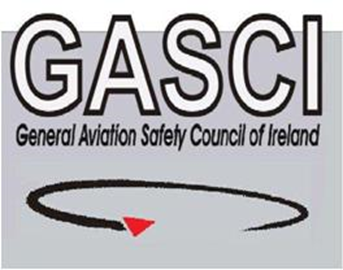 GASCI Generic OutbriefAim: Is the flight fully briefed and the aim understood? Licence, Type/Class ratings & Medical, all Valid?   Am I in current flying practice?Weather suitable & Briefed?  Aircraft - Any relevant snag history/Limitations? Fuel – TYPE Mogas/Avgas or Jet A1? - Adequate for planned & Diversions with reserve?  Performance calculations OK for all destinations? Maps/charts/approach plates carried & in date? Aircraft/GPS database up to date?Correct up-to date Checklist carried?  NOTAMS & Local restrictions checked?Flight plan/GAR  required?  PPR done if required?Route planned? Fuel? En route Diversions? Safety Altitude? Controlled Airspace? Life jackets required?  Skydemon/GPS/ tablet use briefed? Power source adequate? Route programmed?  Airfield charts downloaded?  End of Day VFR time? (end of Civil Twilight - SERA) Night current if no IR held?Passenger: Safety briefed? Headeset? Sick Bag available? Passport required?Signed out in Tech Log and booked out iaw local procedures?  TEM – Pick one & Discuss/Consider Mitigation for your flight:Runway Incursion/Excursion; Taxi Restricted/Congested Manoeuvring area; Fuel Type - Jet A1 Vs Avgas fuelling Error; Take-off abort; EFATO; Mid-Air collision; In-Flight Icing; Bad weather avoidance; CFIT avoidance; Loss of Control; Birdstrike;